STRATEGICKÝ PLÁN OBNOVY  A ROZVOJE OBCE KARLOVA VES                                                         MOTTO:,,  Svorností malé obce vzkvétají, nesvorností velké obce hynou „Úvod :Program obnovy a rozvoje je základním dokumentem obce, který vedle územního plánu určuje další směřování a tedy zacílení aktivit v obci. Materiál je koncipován jako střednědobý plán rozvoje obce do roku 2025. V obecných záměrech a v provázanosti se závěrečnou etapou územního plánu je i dokumentem nastavujícím dlouhodobé strategie.Definujeme zde základní vizi, která zastřešuje v programu dále specifikované obecné záměry. Definuje základní vize a určení strategií jsou v textu dále rozváděny a k obecným záměrům jsou přiřazeny konkrétní návrhy opatření, které vycházejí z námětů občanů obce.Program je utvářen na základě analýzy současné situace a potřeb v obci a při tvorbě dlouhodobých a dílčích strategií anticipujeme možnosti – resp. Potenciál a rizika vyplývající ze specifik naší obce.Strategické plánování přináší systematický, dlouhodobý a komplexní přístup založený na konsensu místních představitelů a občanů, vycházející ze sdílené představy o společné budoucnosti, který optimalizuje využití lidských a finančních zdrojů dlouhodobým sledováním předem vytýčeného cíle. Spolupracují na něm všichni představitelé obce i další subjekty.  Odhaluje slabiny i přednosti obce, stanovuje směr dalšího vývoje, zaměřuje aktivity obce na řešení problémů a určuje priority pro stanovený časový úsek.Strategický plán je významný nejen pro zvýšení šancí a možností získaní dotací, ale stává se postupně nezbytností při stanovení jakýchkoliv cílů obce a konkrétních rozvojových projektů. Umožňuje lépe plánovat a hospodařit s finančními prostředky včetně usnadnění přístupu k čerpání prostředků z EU a státního rozpočtu.Strategický plán je koncepční a rozvojový dokument, jenž vychází ze současného stavu veřejných a soukromých aktivit demografického, ekonomického, sociálního, kulturního a ekologického charakteru na území obce Karlova Ves.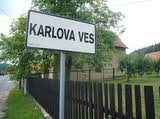 Obsah:1. Úvodní slovo2. Základní informace o vytváření strategického plánu obnovy a rozvoje obce   Karlova Ves3. Historie a všeobecné údaje4. Rozvojová vize5. Strategické oblasti                    5.1. Dopravní obslužnost a infrastruktura                           5.1.2. Aktuální stav                           5.1.3. Shrnutí potřeb vyplývajících z oblasti                    5.2. Zástavba, architektura a životní prostředí                          5.2.2. Aktuální stav                          5.2.3. Shrnutí potřeb vyplývajících z oblastí                    5.3. Občanská vybavenost, sociální rozvoj a hospodářství                           5.3.2. Aktuální stav                          5.3.3. Shrnutí potřeb vyplývajících z oblasti6. Shrnutí strategie:                    6.1. Strategické cíle stanovené v rámci prioritních oblastí                    6.2. Úloha obcePřílohy:2. Základní informace  o  vytváření  strategického  plánu obnovy a rozvoje obce      Karlova VesTab.. 1. Harmonogram zpracování a přijetí strategického plánuAnalytická částNa základě podkladů byl zpracován popis obce, který byl podkladem pro všechny další kroky strategického plánování. Při zkoumání prostředí byly rovněž identifikovány prioritní oblasti rozvoje obce. Součástí analytické části dokumentu je anketa, která proběhla mezi občany obce Karlova Ves. Tato anketa ve svých výsledcích přinesla názory občanů na rozvoj obce a jejich připomínky k dění v obci. Výsledky této ankety jsou neméně důležitou součástí tohoto dokumentu.Zastupitelstvo obce Karlova Ves schválilo 7. 2. 2014 strategický plán obce. Usnesení č. 2/2 2014 .Při koncipování strategického plánu obnovy a rozvoje obce byly obyvatelé informováni  na veřejných zasedání obce, obecního zpravodaje. Nepřítomná veřejnost byla seznámena se záměrem prostřednictvím zápisu z jednání zastupitelstva a samostatným oznámením záměru na obecních vývěskách v obci Karlova Ves. Konečná podoba dokumentu vznikla po setkání zastupitelů obce s podnikateli a občany 13. 1. 2014.Text programu je rozdělen do šesti částí. Je zde definována rozvojová vize a tři strategické oblasti, které představují a zároveň strukturují jednotlivé oblasti zájmu na obnově a rozvoje obce. Jsou jimi:a/ Dopravní obslužnost, infrastrukturab/ Zástavba, architektura a životní prostředíc/ Občanská vybavenost, sociální rozvoj a hospodářstvíKaždá část nejprve konstatuje aktuální situaci v dané oblasti a dále je zde uveden výčet námětů a potřeb obyvatel. V závěru programu najdete shrnutí všech potřeb a nástin strategie při jejich naplňování. Náměty jsou posuzovány obdobně jako v dotazníku dle naléhavosti na realizaci. Ve všech oblastech jsou paralelně sledovány potřeby k podnikání.3. Historie a všeobecné údajeKarlova Ves patří mezi později založené vesnice. První zmínka o obci se datuje až k roku 1828. Její historie je spojena s rodem Fürstenberků a nese také jméno jednoho z nich. Karel Egon Fürstenberk I., nejvýznačnější osobnost tohoto rodu cizácké pobělohorské šlechty, byl jedním z předních reprezentantů českého národního obrození, nejvyšším pánem a politickým představitelem nejen Křivoklátska, ale celé země. Po jeho smrti se majitelé panství často měnili a za 12 let přechází panství na čtvrtého dědice, jímž byl Karel Egon Fürstenberk II.  Jelikož vrchnost potřebovala začátkem 19. století pro karlovský dvůr nové pracovní síly, uvažovalo se o založení nové dělnické kolonie. Proto vydává dne 1. 8. 1826 Karel Egon Fürstenberk II. Souhlas k výstavbě nové vesničky zemědělských dělníků a dřevařů v prostoru dnešní Karlovy Vsi. Obyvatelem nové vesničky mohl být pouze ten, kdo byl ochoten pracovat jako nádeník v lese nebo na polích nejbližších panských dvorů. Roku 1867 je postavena hájenka Jelenec, která je dodnes v katastrálním území Karlova Ves. Nejprve se obec nazývá Karloves a dlouho byla pouhou osadou, která náležela samosprávou k Broumům. Teprve po první světové válce, jejímž obětem byl věnován pomník postavený v centru u obecního úřadu, mění název na Karlovu Ves a vesnice se stává samostatnou obcí. Prvním starostou byl Celestýn Kohout.  Roku 1929 prodal kníže Fürstenberk křivoklátské panství československému státu. O tři roky později bylo na jižním okraji sídla postaveno v kubistickém stylu letní sídlo generálního ředitele Kooperativy hospodářských družstev, Dr. L. F. Dvořáka. Tato velkolepá vila je dnes výraznou architektonickou dominantou Karlovy Vsi.Geografická poloha   Obec je přes relativně odlehlou polohu od větších středisek osídlení díky silnici III/23 621 velmi dobře napojitelná na nedaleké Roztoky a Křivoklát, které poskytují základní občanské vybavení. Zároveň je obec prostřednictvím nedaleké silnice II/ č. 236 poměrně snadno dosažitelná také dálnice D5, která zajišťuje relativně rychlé spojení obce s Prahou a s celými Čechami a s Moravou. Vzhledem ke své poloze v centru CHKO Křivoklátsko by se obec mohla stát i jednou z perspektivních turistických středisek v tomto mimořádně atraktivním a krajinářsky hodnotné regionu.Demografický vývoj obceVzhledem k izolované poloze uprostřed křivoklátských lesů nebyla Karlova Ves nikdy hustě zalidněnou obcí. Při prvním moderním sčítání lidu v roce 1869 zde žilo jen 227 obyvatel, což bylo na tehdejší dobu nízký počet. Na nepříznivém vývoji se zčásti podepsala krize v zemědělství, především však sílící vystěhovalectví zdejších obyvatel do měst a větších obcí za zaměstnáním. Největší populační úbytky zaznamenala obec ve dvacetiletém období 1930 – 1950, poznamenaném velkou hospodářskou krizí v třicátých letech a důsledky druhé světové války. Začátkem padesátých let získala obec 23 obyvatel, po roce 1961 nastal demografický úpadek obce, který byl vyvolán plánovaným hospodářstvím, v rámci něhož byly v prvé řadě posilovány ekonomicky silné a v té době perspektivní oblasti republiky, na úkor venkovskému prostoru. Při sčítání v roce 2001 bylo v obci zjištěno již jen 117 obyvatel.Přehledně je dosavadní demografický vývoj Karlovy Vsi zachycen v tabulce.Základní údajeRozloha: 1042 haZastupitelstvo obce: pět členůRozpočet obce je každoročně přibližně - 2.500.000,- KčObec je ve svazku měst a obcí Rakovnicka SMOR a o.p. RakovnickoPočet obyvatel: 135Struktura obyvatel:65 mužů70 ženz toho 27 dětípoměr trvale obydlených domů a objektů individuální rekreace65 popisných čísel21 chat    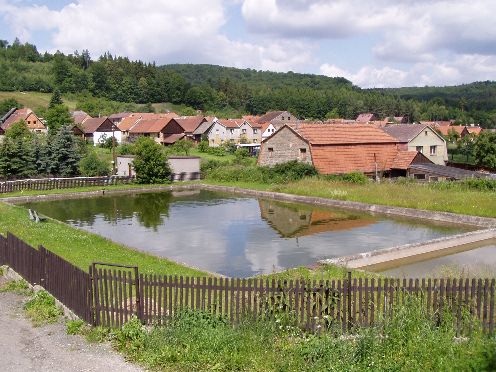 Majetek obceHřbitovHřištěPožární nádržeVodovod, vodojemy40 ha užitkových plochPožární zbrojniceObchodAutobusové zastávkyKomunikaceDrobný hmotný majetekDešťová kanalizace4. Rozvojová vizeStrategická respektive rozvojová vize je odvozena ze specifik naší obce. Karlova Ves se nachází na okraji Rakovnického okresu a Berounského okresu. Je zde nádherná krajina, existuje zde společenský život a obec se dále vyvíjí. Všechna specifika, která jsou v programu rozdělena do strategických oblastí a zde zaznamenána, v sobě nesou potenciál – zdroje a shodně i rizika – výzvy. Máme zde blízko i daleko od významných městských aglomerací, od historie, od společenské vzájemnosti.  Rozvojová vize je reakcí na specifika naší obce a určuje základní rámec dalšího vývoje. Právě možnost naplnění vize a její srozumitelnost otevírá příležitost – občanům obce, podnikatelům a chalupářům se k této vizi přihlásit a svým jednáním tak přispět k jejímu naplnění. Může být motivací k práci na společném projektu obnovy a rozvoje obce Karlova Ves.Definice rozvojové vize:Rozvojová vize dává základní směr dalšího vývoje obce, který dotýká všechny oblasti života zde.  V konečném důsledku pak připravenost a postupná realizace projektů znamená i finanční prostředky a větší možnosti obecně v řešení potřeb obce a jejích obyvatel.Souvislosti:Rozvojová vize      *Akceptace vize      *Strategické oblasti    *       *výběr příprava projektůrozpočet obce                                       realizace                                             dotaceStrategické oblastiAktuální stav na obci vypovídá o jisté zanedbanosti, která dotýká všechny oblasti života u nás. Není proto možné zaměřit se dlouhodobě pouze na vybrané oblasti. Množství úkolů však upozorňuje na naléhavost při stanovení priorit, na potřebu přijetí strategií, které vymezujeme v rámci strategických oblastí.Těmito oblastmi jsou:a) Dopravní obslužnost, infrastrukturab) Zástavba, architektura a životní prostředíc) Občanská vybavenost, sociální rozvoj a hospodářstvívšechny uvedené oblasti vzájemně souvisejí, vedle naléhavosti, kterou  aktualizují  se však také vzájemně podporují.Dopravní obslužnost a infrastrukturajak souvisí s globální rozvojovou vizí?Aktuální stava) dopravní obslužnostdo obce vedou komunikace III. Třídy č. 23621, která je páteřní komunikací dopravního systému sídla, neboť prochází celou obcí. Tato silnice nevykazuje v průběhu zastaveným územím obce, s výjimkou nedostatečné šířky v některých úsecích, výraznější závady. Nutná bude úprava povrchu komunikace.Veřejná dopravaKatastrálním územím obce projíždí v průběhu týdne autobusy pouze na lince č. 310202 (Karlova Ves- Branov-Leontýn- Křivoklát), přičemž autobusovou dopravu zajišťuje firma Kohout s.r.o. Tímto spojem je zajištěno spojení na ranní směnu do Roztok, Rakovníka, doprava školáků. Dalším spojem přispívá společnost Probo Králův Dvůr- zajišťuje dopravu školáků, k lékaři a zásobování. O víkendech není zajištěn jediný spoj.komunikace pro pěší a cyklistySituace komunikací pro pěší a cyklisty je stejně špatná jako celkový stav místních komunikací. Podél silnice III/ 23621 chodníky sice existují, avšak nemají potřebnou šířku.b) veřejný vodovodvodovod je zřízený do všech částí obce, kde je většina objektů napojena, obec má vlastní vodárny na území k. ú. Karlova VesRozvodná síť NN, VN a trafostaniceElektrická energie je do obce vedena venkovním vedením22 kV, která přichází do obce od Karlova je napájena elektrickou energií prostřednictvím dvou trafostanic mřížového typu. Trafostanice č. 303022 o výkonu 160 kVA a trafostanice č. 303076 o výkonu 1200 kVA, k níž je vyvedena odbočka z elektrického vedení 22 kV směřující z Karlovy Vsi západním směrem až k řece Berounce – k hájence Jelenec.veřejné osvětlenínové veřejné osvětlení po celé obci – technologie LED, smluvně zajištěna údržba a opravy se zárukou 7 let. - fa KABELSPOJ, s.r.o.     e)telekomunikacetelefonní přípojky jsou instalovány dle požadavků domácnostíjsou zde limity vysokorychlostního přenosu datmobilní signál -vysílač O2f) veřejný rozhlasv roce 2013 byl na celém území obce zřízen bezdrátový veřejný rozhlas. Má čtyři hnízda na přenos dat pomocí PC, telefonu.Shrnutí potřeb vyplívajících z oblastiV obci není kanalizace a čistírna odpadních vod. Přesto můžeme konstatovat, že základní parametry pro život v obci jsou splněny, chybí však něco navíc, co může zvýšit životní standart jednotlivých obyvatel a zároveň dosáhnout i priorit společenských naplňujících rozvojovou vizi ( směrem k ekologickému způsobu života, k zodpovědnosti vůči krajině i sobě navzájem).- zaznamenané potřeby obyvatel:opravy a obnova cestkanalizacečistírna odpadních vodposílení dopravních spojůZástavba, architektura a životní prostředíjak souvisí s globální rozvojovou vizí? 5.2.2. Aktuální stava) veřejná prostranstvíje zajištěná údržba zeleně ve formě DPPobec uplatňuje výzvy k nápravě stavu a přijetí odpovědnosti vlastníků nemovitostíb) odpadové hospodářstvíobec vydala obecně závaznou vyhlášku č1/2013, o místním poplatku za provoz systému shromažďování, sběru, přepravy, třídění, využívání a odstraňování komunálního odpadůzajišťujeme třídění skla, PET, tetrapaku, dále nebezpečný a velkoobjemový odpadmáme v pronájmu pozemek k ukládání kovošrotu, elektromateriálusběrné místoje uplatňována motivační strategie pro třídění odpadupotenciál výstavbyobec má schválený koncept územního plánu, proces územního plánování je rozpracovanýv konceptu jsou navrženy plochy obytného území venkovského charakteruShrnutí potřeb vyplývajících z oblastiMění se dosavadní vnímání vesnice – zdůrazňující její význam coby místa společného setkávání. Vnímáme otevírání ,, dveří “ domů společnému prostoru vymezujícímu se zejména umožňující existenci komunitního bytí. Dětské hřiště je přirozeným důsledkem demografického složení obyvatelstva obce. Potenciálem dalšího vývoje je vznik nové zástavby venkovského charakteru.Zaznamenané potřeby obyvatel:oprava památníku estetické úpravy parkuúpravy prostoru u hřbitovaúdržba zeleněObčanská vybavenost, sociální rozvoj a hospodářstvíjak souvisí s globální rozvojovou vizí?Aktuální stava) služby -lékařská péčeordinace praktických lékařů jsou v městyse Křivoklát, součástí je zubní ordinace, lékárna, gynekologie.b) podnikatelská sféra a zájmová sdružení občanůna území obce podnikají: Kohout s.r.o. Autobusová doprava, Petratrans – kamionová doprava, T. Jiříkovský – truhlářská výroba, J. Votoupal - truhlářská výroba, Zd. Kučera- truhlářská výrobaSDH Karlova Vesmístní podnikatelé a sdružení se podílejí na společenském životě v obci Karlova Ves a realizacích ve prospěch obce, své zázemí budují v estetické kvalitěškolstvív Karlově Vsi není školka a ani školaděti navštěvují školská zařízení v okolních obcíchdětská hřiště a sportdětské hřiště je zřízené v centru obce jsou nainstalovány základní herní prvkyobec každoročně podporuje akci „Posvícenský fotbálek“e) kulturní vyžití a knihovnaknihovna v obci je na OÚ, jsou neustále nakupovány knihy a škála četby je pestrákonají se akce: Staročeské Máje, dětský den, Rozloučení s létem, Veselé Dýňování, Adventní setkání, Posezení pro seniory, MDŽ, Pochod okolo Karlovy Vsi je vedena kronika obce Karlova Vesv obci jsou nainstalovány informační tabule OÚinformace jsou zveřejňovány rozhlasem, informačním letákem a na internetových stránkách obcef) obecní majetek, zázemí OÚobec pronajímá obecní bytna obecním úřadu se ke kulturním akcím využívá zasedací místnost a přilehlý park a hřištěg) zajištění požární ochranyobec má uzavřenou dohodu o spolupráci s jednotkou požární ochrany v Roztokáchobec má zásahovou jednotku složenou s devíti členůShrnutí potřeb vyplývajících z oblastiKultura obce není dána pouze dynamikou jejího života, ale stejným dílem ji tvoří kulturní prostředí a chování každého jedince. Bohužel v naší obci není žádné kulturní zařízení, kde bychom mohli pořádat plesy, které byli součástí kulturního života obce Karlova Ves. Jde o bolestivou pravdu, ale zároveň výzvu k realizaci projektu. Již dnes budujeme novodobou historii. Toto zhmotnění jde ruku v ruce s realizací projektů souvisejících s podporou turismu, vybudování naučných stezek, podílu na vzájemném střetávání v rámci kulturních akcí, jakožto projektů, které přesahují tuto oblast a zároveň jsou základním pilířem s dalšího vývoje.Zaznamenané potřeby obyvatel:podpora dobrovolných hasičůinformační tabule, centrumprostory pro pořádání kulturně společenských akcírenovace koupaliště, úprava okolního prostorudostupné a dobře fungující obchody a restauraceShrnutí a strategiestrategické cíle v rámci prioritních oblastíÚloha obceKaždý jednotlivec – jeho zájmy a schopnosti, sdružení občanů s jejich počiny, podnikatelé se záměry a realizacemi, při odpovědnosti zastupitelstva jsou stavebním kamenem vývoje v obci. Prvotní odpovědností zastupitelstva v kontextu rozvoje obce je zachytit již spontánně nastartovaný proces, tento podpořit a vyzdvihnout potřebu – ocenit užitek individuálních aktivit ve prospěch obce, které jsou v souladu s rozvojovou vizí, která sama z těchto aktivit čerpá svou podstatu.          Úlohou obce je dále uvědomit si a využít jedinečnost našeho prostoru. Patří sem možnosti vyplívající z členství v SMOR a MAS Rakovnicko. Patří sem lokalizace na mapě republiky ( ČR  je sama středem Evropy), kde jsme v blízkosti významných městských center  ( Praha, Kladno, Plzeň, Rakovník, Beroun).Důležité je vidět vedle sebe rozpočtové možnosti a stav majetku v obci. Omezený rozvoj je možný díky nezávislým aktivitám v obci. Tyto aktivity však nevyřeší zásadní problémy a nemůžou být odůvodněním v přehlížení potřeb. Úlohou obce v tomto kontextu je najít odvahu překročit svůj stín. Hledat další možnosti – ne jen trpně přihlížet prohlubování problémů a vzdalování se obce stále měnícím se a rostoucím potřebám obyvatel.           Základní úloha obce spočívá v přihlášení se k programu, tento nastartovat, uskutečnit a zajistit soulad projektů všech subjektů.Kroky:odůvodnit program obnovy a rozvoje obce – samotný proces tvorby strategického plánu byl utvářen společně s občany, respektive se subjekty v obci a následně schválen zastupitelstvem, projednání programu s podnikatelskou sférou.Určení prioritních projektů – strategický plán je databází projektů  z nichž za klíčové jsou považovány ty, které rozvíjejí strategickou vizi. Budou podpořeny projekty na podporu turismu, životního prostředí a projekty zvyšující zájem o obec.Vnímat širší souvislosti a provázanost projektů, plánování projektů- zde základní kostru udává strategický plán.činnostlistopadlistopadprosinecprosinecledenledenúnornávrhanalýza stavuorganizace anketyzpracování výsledkůnávrhová částveřejné projednánífinalizaceschválenírok18691880190019211930195019611980199120012013obyv.227215203194193169192144126117135Obec Karlova Ves = obec v harmonické krajině kde každé místo skýtá kvalitu bydlení a rekreace, kde společně budujeme novodobou historii v respektu k minulémuÚzemní plán, pozemkové úpravyDopravní obslužnost a infrastruktura – strategická oblast, která podporuje kvalitu bydlení, je předpokladem k rozvoji turistiky a potenciálem pro rozvoj podnikáníZástavba, architektura a životní prostředí = strategická oblast, která vstřebává a vyzdvihuje atraktivitu místa, kde všechny přírodní a kulturní zajímavosti budou součástí naší hrdosti k místu, kde žijeme.Občanská vybavenost, sociální rozvoj a hospodářství= strategická oblast, ve které se spojují kulturní a sociální potřeby obyvatel s podnikatelskou sférou a poskytovateli služeb, kde možnosti jsou akcelerovány přihlášením se k místu a společnému projektu.Strategická oblast: Dopravní obslužnost a infrastrukturaStrategické cíleDílčí kroky / projektyBezpečný provoz na komunikacíchDopravní značeníÚpravy provozu, opravy cest, zajištění paspartu komunikacíPrověření možností doplnění spojůFunkční infrastrukturaProjekt řešení kanalizaceVybudování nové kanalizační sítěCentrální ČOVInfrastruktura jako potenciál k rozvoji podnikání s ohledem na potřeby obyvatelDostupnost ener.zdrojůStrategická oblast: Zástavba, architektura a životní prostředíStrategické cíleDílčí kroky / projektyNová výstavba venkovského charakteruDokončení územního plánu, získání ploch v zastavitelném územíEstetizace veřejných plochPodzemní vedení inž. sítí, údržba zeleněIdentifikace přírodního bohatstvíStrategická oblast: Občanská vybavenost, sociální rozvoj a hospodářstvíStrategické cíleDílčí kroky / projektyHistorie obcePříprava prostor-zázemí projektuProjekt naučné stezky, vycházkový okruh, historie a přírodní bohatstvíUžitek z obecního majetkuPropojenost s projekty-rekonstrukce,Podpora podnikání a zájmů občanůSlužby OÚ ve prospěch strat.oblastíDůsledné projednání projektů, prověření dotačních titulů, poskytování služeb a podpora rozvoje služebPřijetí odpovědnosti za agendu pověřeného obecního úřadu